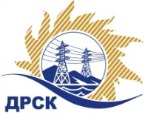 Акционерное Общество«Дальневосточная распределительная сетевая  компания»ПРОТОКОЛ № 283/УТПиР-ВПЗакупочной комиссии по рассмотрению заявок по аукциону в электронной форме на право заключения договора выполнения работ: Реконструкция ПС 110/35/10 кВ Славянка с монтажом ячейки 110 кВ для присоединения Торговый порт Посьет Закупка 840.1 раздел 2.2.1 ГКПЗ 2019ЕИС- 31907658169КОЛИЧЕСТВО ПОДАННЫХ ЗАЯВОК НА УЧАСТИЕ В ЗАКУПКЕ: 6 (шесть) заявок.КОЛИЧЕСТВО ОТКЛОНЕННЫХ ЗАЯВОК: 1 (одна) заявок.ВОПРОСЫ, ВЫНОСИМЫЕ НА РАССМОТРЕНИЕ ЗАКУПОЧНОЙ КОМИССИИ: О выборе победителя закупки.ВОПРОС № 1.  О выборе победителя закупкиРЕШИЛИ:Утвердить ранжировку участников открытого аукциона:Признать Победителем закупки Участника, занявшего первое место в ранжировке по степени предпочтительности для заказчика: ООО "ТЕХЦЕНТР" ИНН/КПП 2539057716/253901001 ОГРН 1032502131056: на условиях: стоимость заявки 14 348 027,98 руб. без учета НДС. Срок выполнения работ: с момента заключения договора не позднее 31.10.2019. Условия оплаты: в соответствии с проектом договора. Гарантийные обязательства: Гарантийный срок по Договору составляет 60 (шестьдесят) месяцев и начинает течь с даты подписания Сторонами Акта КС-11 либо с даты прекращения (расторжения) Договора. Гарантийный срок может быть продлен в соответствии с условиями Договора.Инициатору договора обеспечить подписание договора с Победителем не ранее чем через 10 (десять) календарных дней и не позднее 20 (двадцати) календарных дней после официального размещения итогового протокола по результатам закупки.Победителю закупки в срок не позднее 3 (трех) рабочих дней с даты официального размещения итогового протокола по результатам закупки обеспечить направление по адресу, указанному в Документации о закупке, информацию о цепочке собственников, включая бенефициаров (в том числе конечных), по форме и с приложением подтверждающих документов согласно Документации о закупке.Коврижкина Е.Ю. тел. 397208г. Благовещенск«20» мая  2019№п/пИдентификационный номер УчастникаДата и время регистрации заявкиРегистрационный номер участника: 238/УТПиР -104.04.2019 06:25Регистрационный номер участника: 238/УТПиР -204.04.2019 23:38Регистрационный номер участника: 238/УТПиР -305.04.2019 06:46Регистрационный номер участника: 238/УТПиР -415.04.2019 07:05Регистрационный номер участника: 238/УТПиР -504.04.2019 21:11Регистрационный номер участника: 238/УТПиР -615.04.2019 07:54Место в ранжировкеНаименование и адрес участникаПервая ценовая ставка, руб. без НДСИтоговая цена по результатам аукциона, руб. без НДС1 местоООО "ТЕХЦЕНТР" 
ИНН/КПП 2539057716/253901001 
ОГРН 103250213105615 263 859,5814 348 027,982 местоАО «Дальневосточная  электротехническая компания» 
ИНН/КПП 2723051681/272301001 
ОГРН 102270119030215 263 859,5814 424 347,283 местоООО «ЭК «Светотехника» 
ИНН/КПП 2801193968/280101001 
ОГРН 114280100216715 263 859,5814 805 943,784 местоООО производственно-коммерческая компания "Электросервис" 
ИНН/КПП 6323033935/632101001 
ОГРН 103630105487715 263 859,5815 263 859,585 местоАО "Гидроэлектромонтаж" 
ИНН/КПП 2801085955/280150001 
ОГРН 102280051603415 263 859,5815 263 859,58Секретарь Закупочной комиссии  1 уровня АО «ДРСК»____________________М.Г. Елисеева